附件2：能力验证报名表付款方式及银行帐号：单位名称单位地址联系人电话传真E-Mail选择参与的能力验证项目（在项目对应的“□”画“√”）                                                         单位盖章：   日期：                                                              单位盖章：   日期：                                                              单位盖章：   日期：                                                              单位盖章：   日期：     名称：中国电子技术标准化研究院账号： 0200004309088116710开户行：工行北京北新桥支行单位地址：北京市东城区安定门东大街1号电话：(010)84029160税号：12100000400002195R  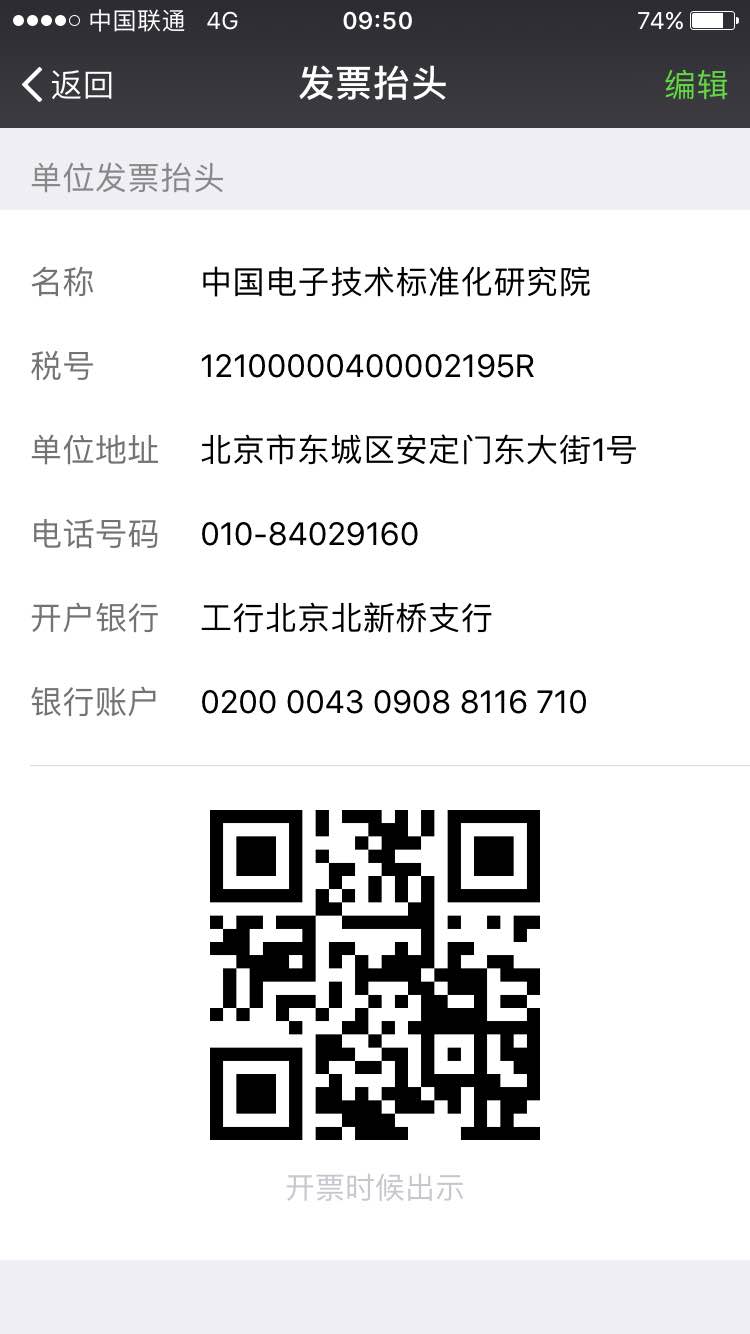 名称：中国电子技术标准化研究院账号： 0200004309088116710开户行：工行北京北新桥支行单位地址：北京市东城区安定门东大街1号电话：(010)84029160税号：12100000400002195R  我单位账户及开票信息可扫描此二维码获取